Виконання фізичних вправ дітьми у спортивному залі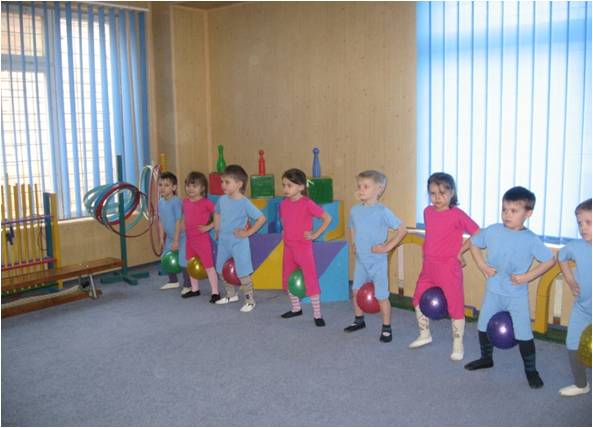 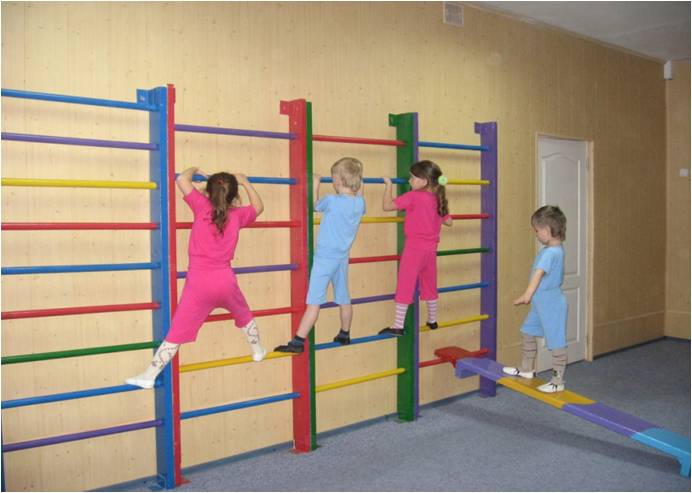 